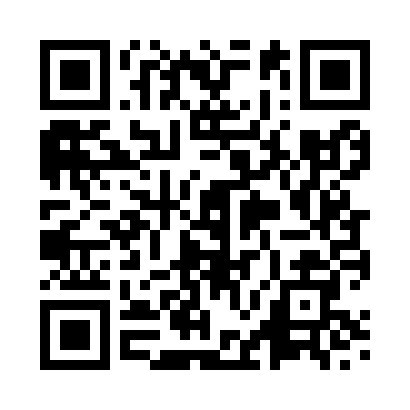 Prayer times for Camberley, Surrey, UKMon 1 Jul 2024 - Wed 31 Jul 2024High Latitude Method: Angle Based RulePrayer Calculation Method: Islamic Society of North AmericaAsar Calculation Method: HanafiPrayer times provided by https://www.salahtimes.comDateDayFajrSunriseDhuhrAsrMaghribIsha1Mon2:594:511:076:439:2211:152Tue2:594:521:076:439:2211:143Wed3:004:531:076:429:2211:144Thu3:004:541:076:429:2111:145Fri3:014:541:086:429:2111:146Sat3:014:551:086:429:2011:147Sun3:024:561:086:429:1911:148Mon3:034:571:086:419:1911:139Tue3:034:581:086:419:1811:1310Wed3:044:591:086:419:1711:1311Thu3:045:001:096:409:1611:1212Fri3:055:011:096:409:1611:1213Sat3:055:021:096:409:1511:1214Sun3:065:041:096:399:1411:1115Mon3:075:051:096:399:1311:1116Tue3:075:061:096:389:1211:1017Wed3:085:071:096:379:1111:1018Thu3:095:081:096:379:0911:0919Fri3:095:101:096:369:0811:0920Sat3:105:111:096:369:0711:0821Sun3:115:121:096:359:0611:0722Mon3:115:141:096:349:0511:0723Tue3:125:151:096:339:0311:0624Wed3:135:161:096:339:0211:0625Thu3:135:181:096:329:0011:0526Fri3:145:191:096:318:5911:0427Sat3:155:211:096:308:5811:0328Sun3:165:221:096:298:5611:0329Mon3:165:241:096:288:5511:0230Tue3:175:251:096:278:5311:0131Wed3:185:261:096:278:5110:59